BUKTI KORESPONDENSI ARTIKEL JURNAL BEREPUTASIPROSES SUBMISI24 AGUSTUS 2022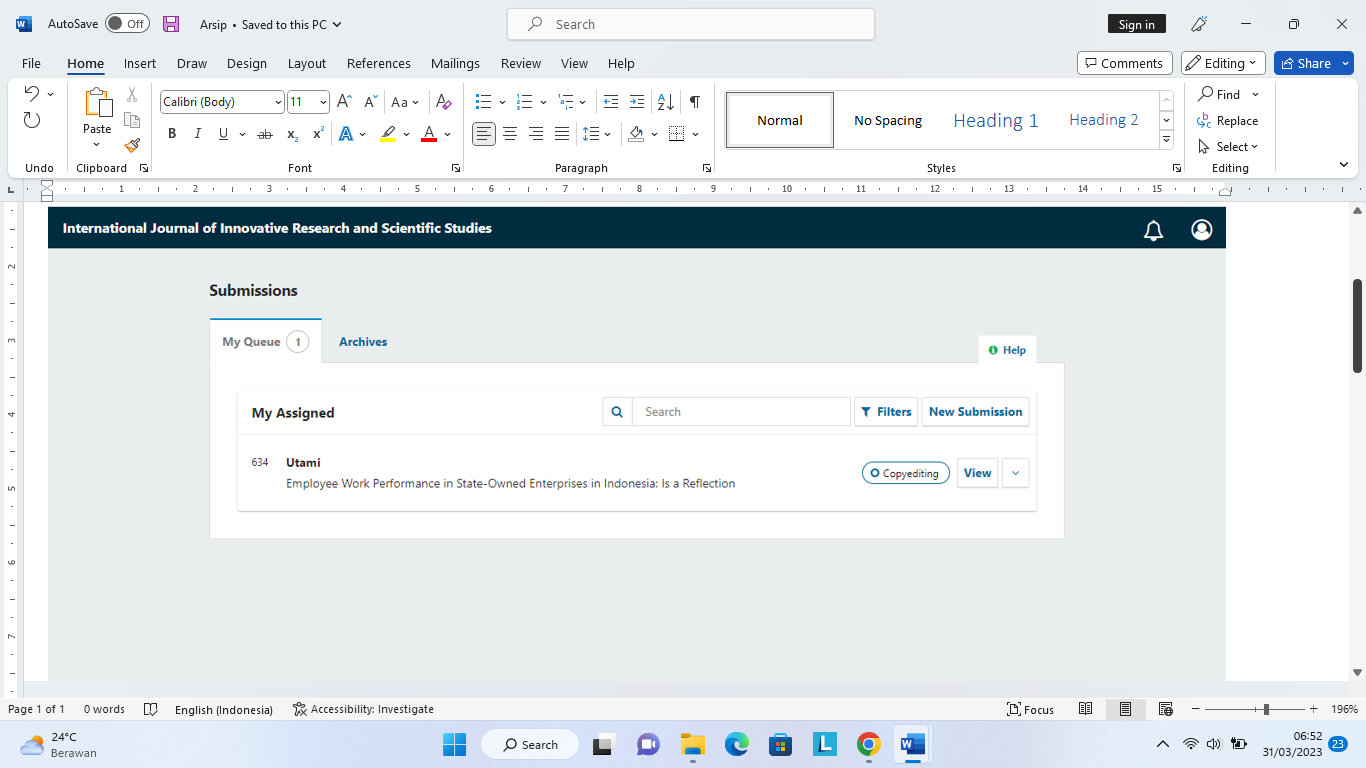 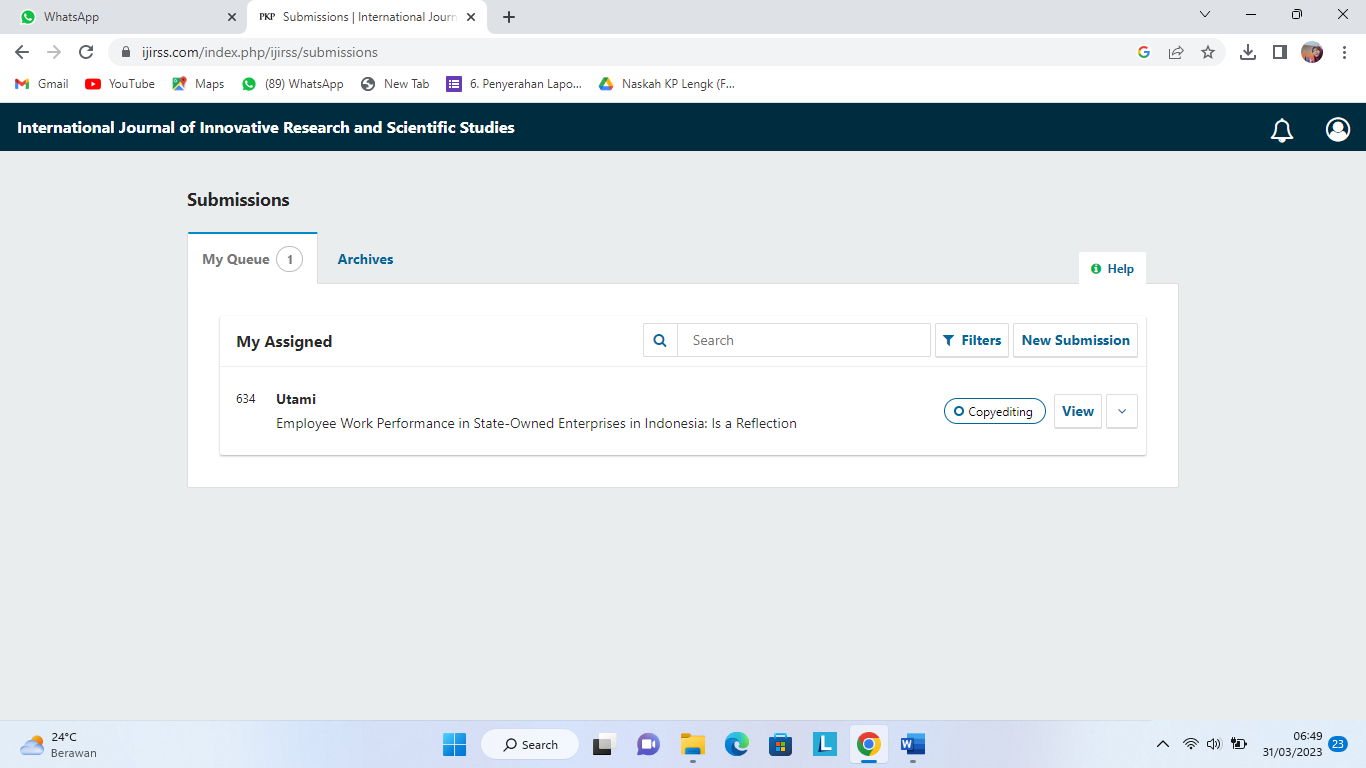 PENERIMAAN SUBMISI22 September 2022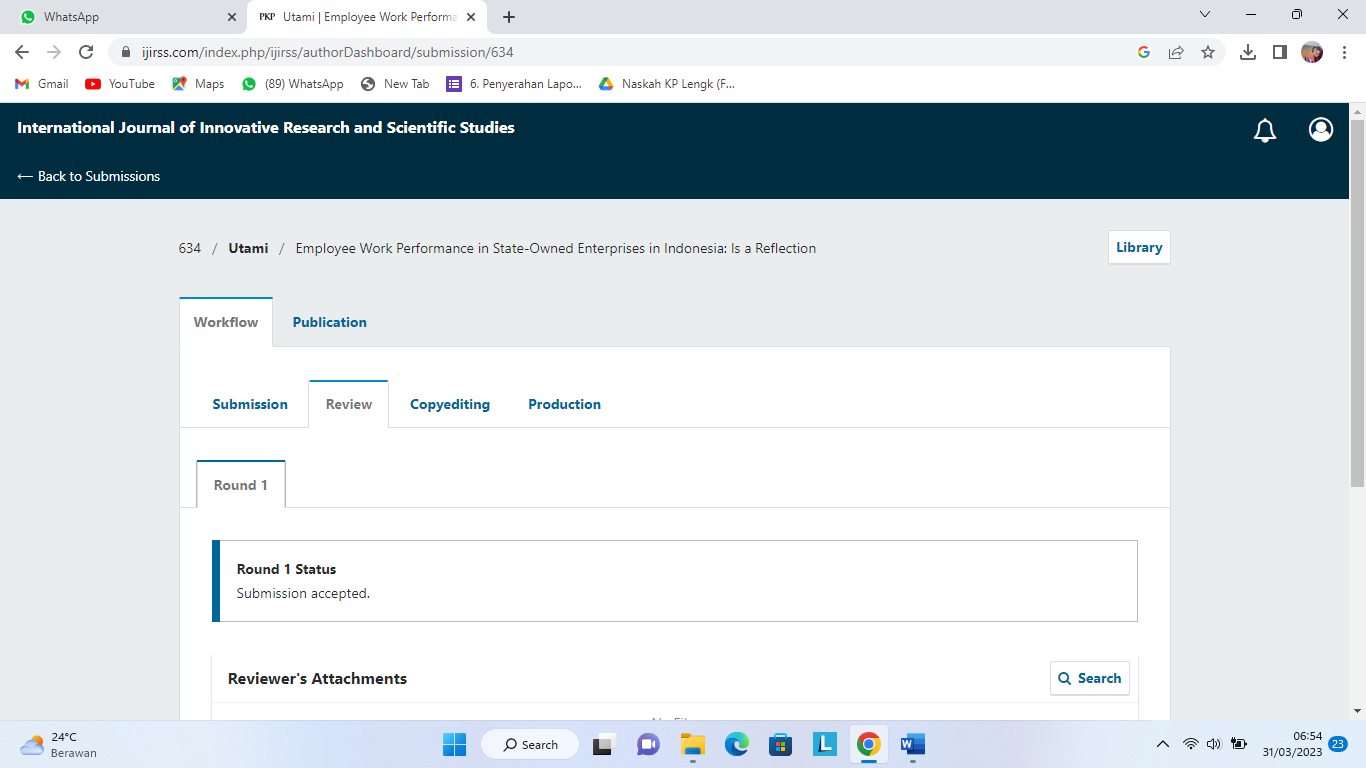 HASIL REVIEW5 OKTOBER 2022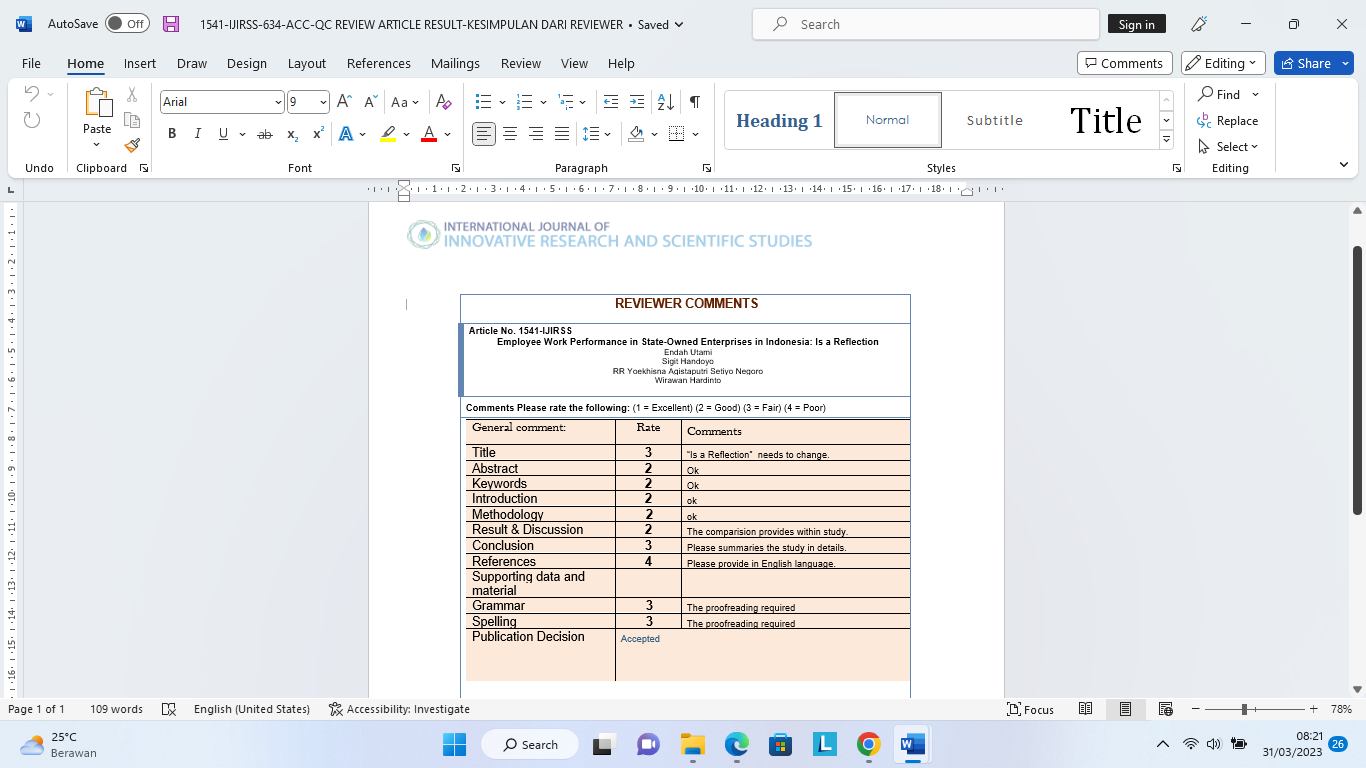 PROSES REVISI6 OKTOBER 2022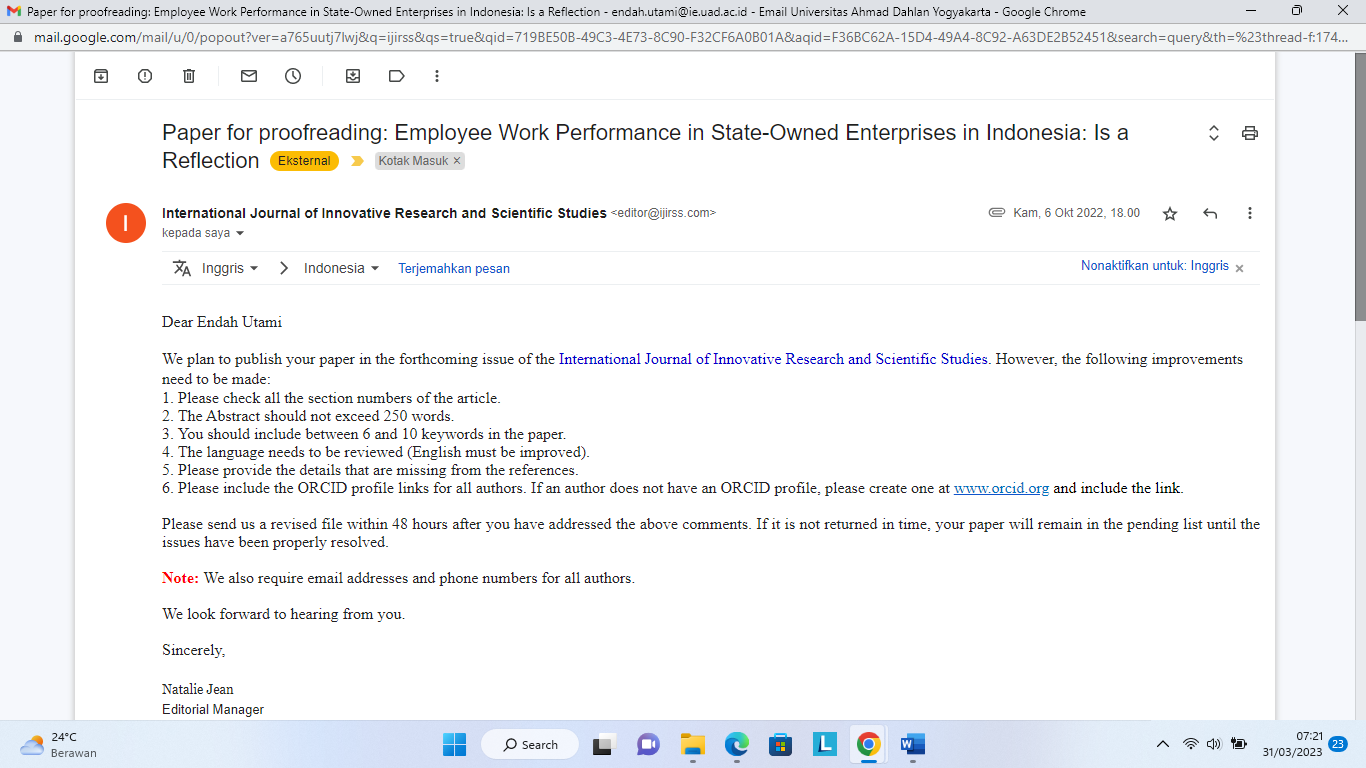 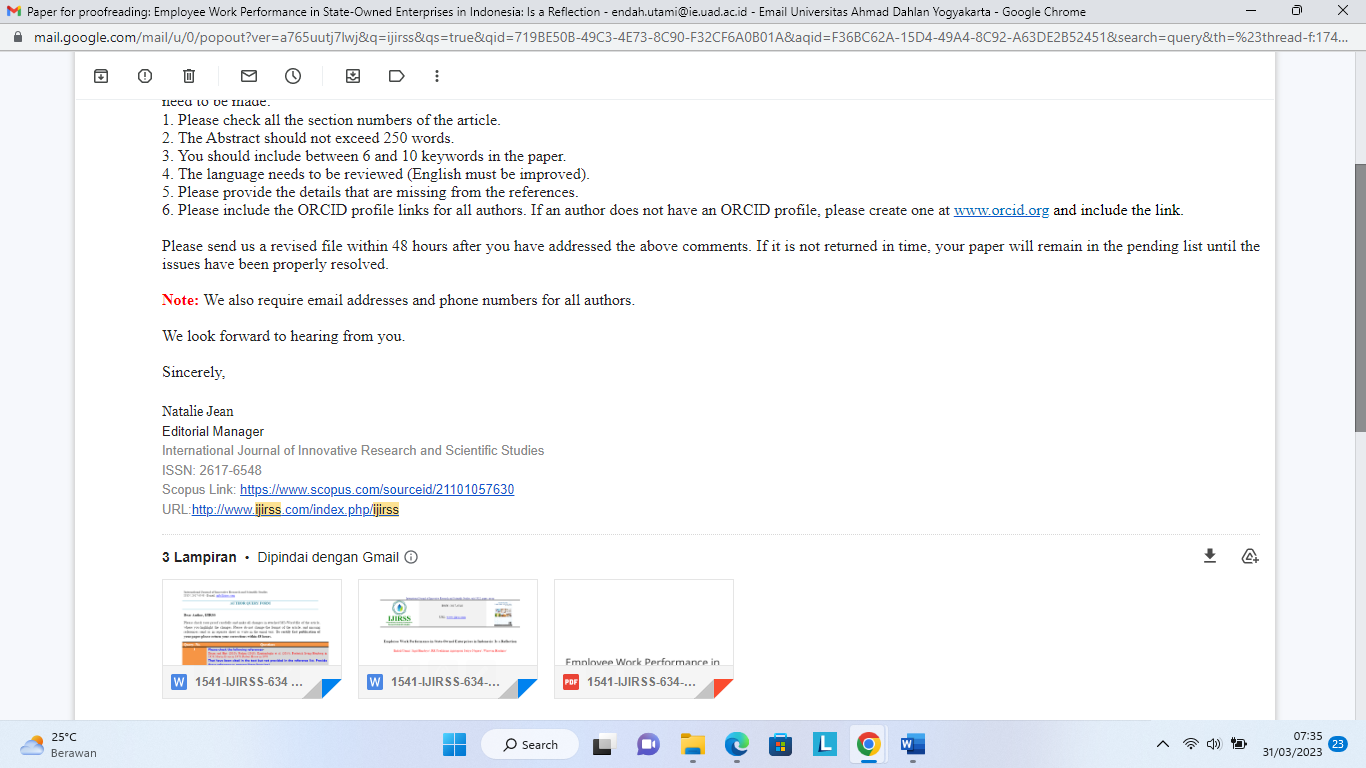 Dear Author, IJIRSSPlease check your proof carefully and make all changes in attached MS-Word file of the article, where you highlight the changes. Please do not change the format of the article, and missing references send us in separate sheet or write in the email text. To certify fast publication of your paper please return your corrections within 48 hours.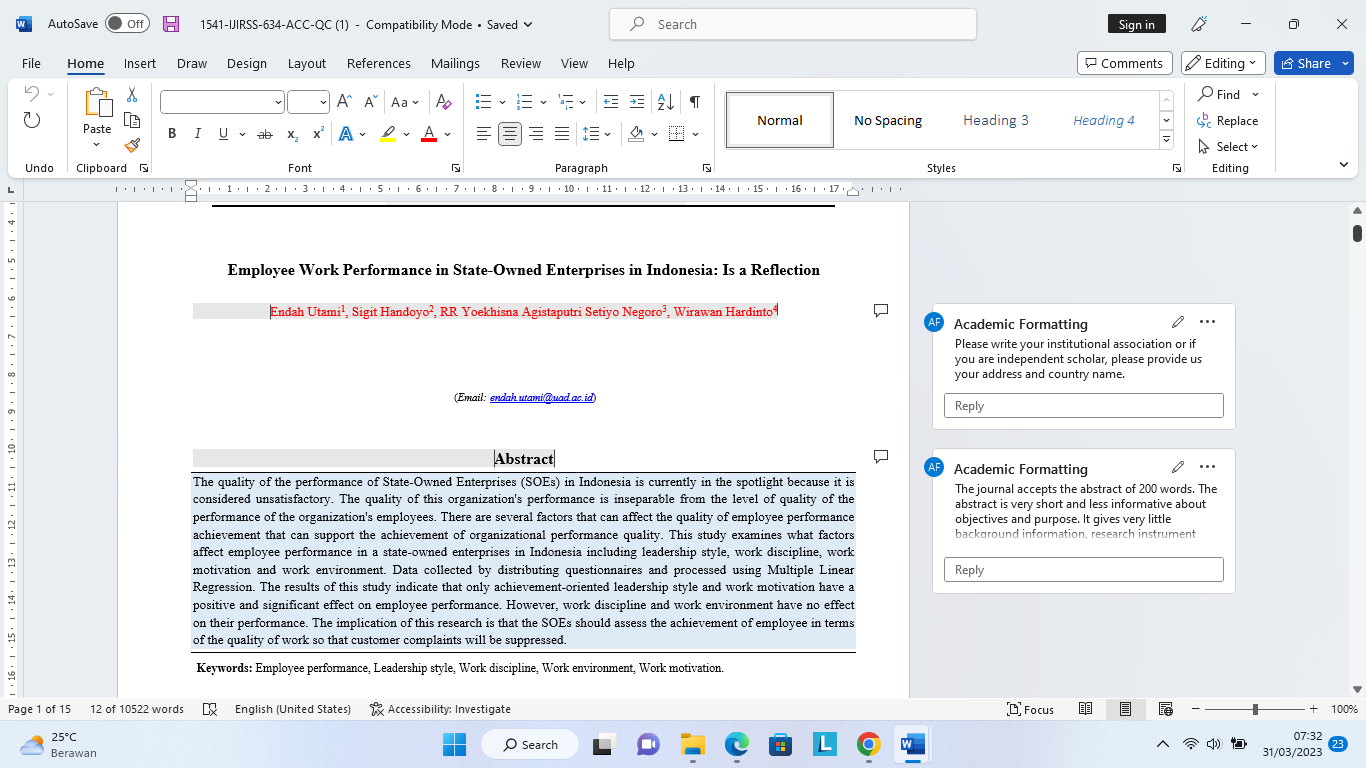 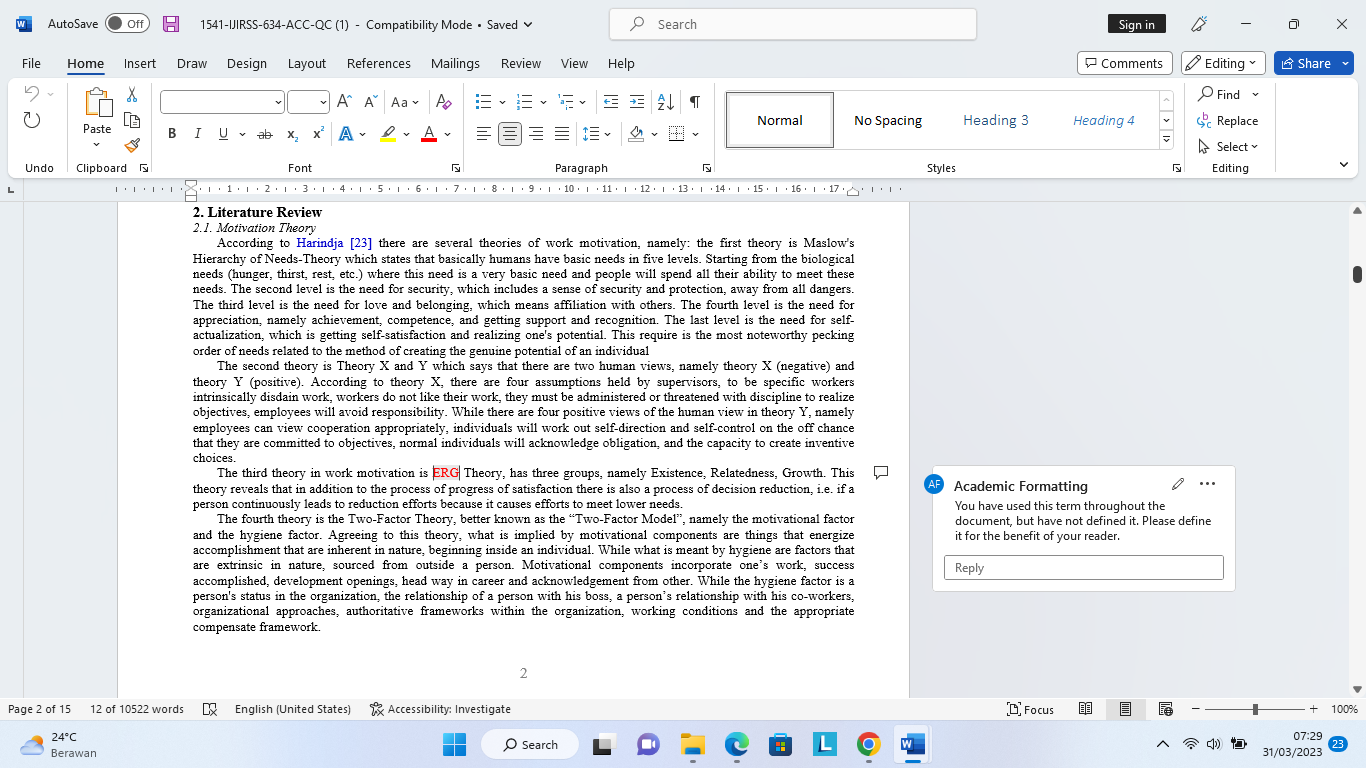 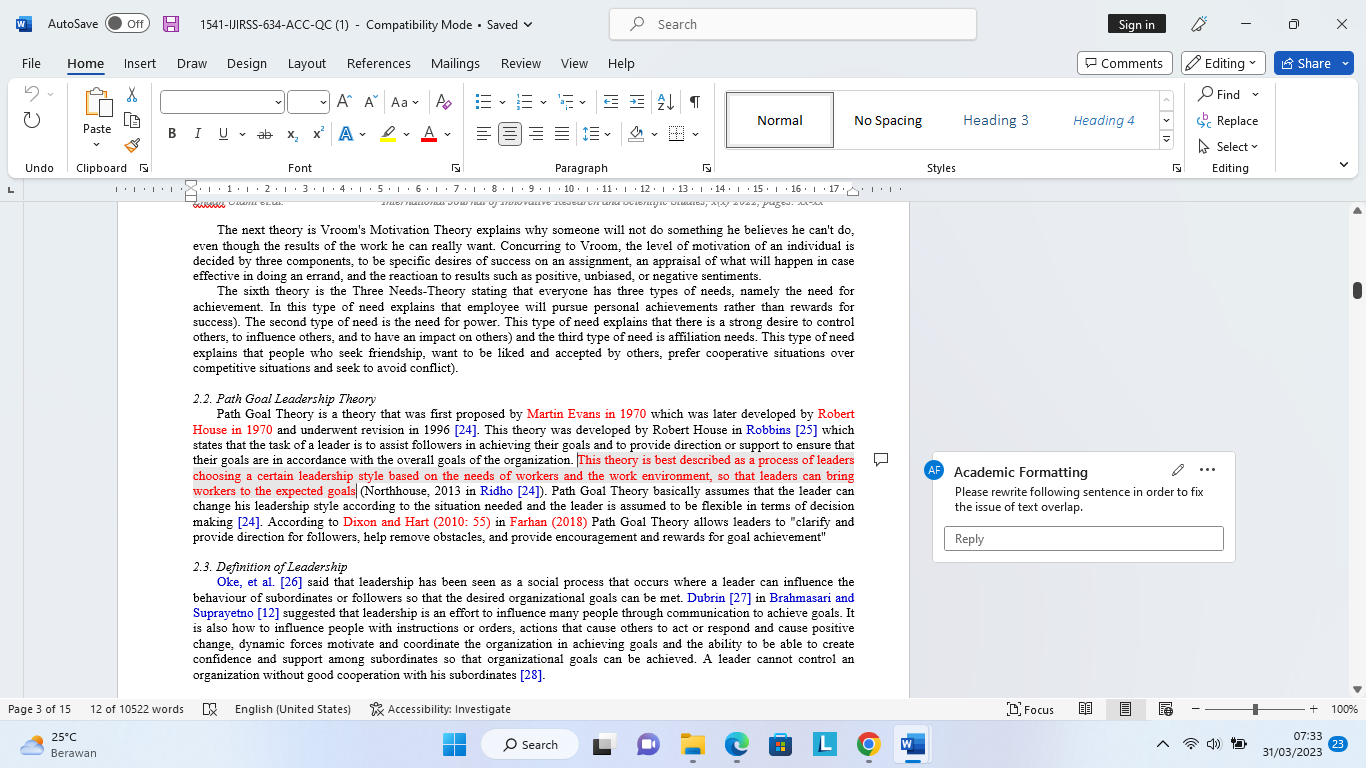 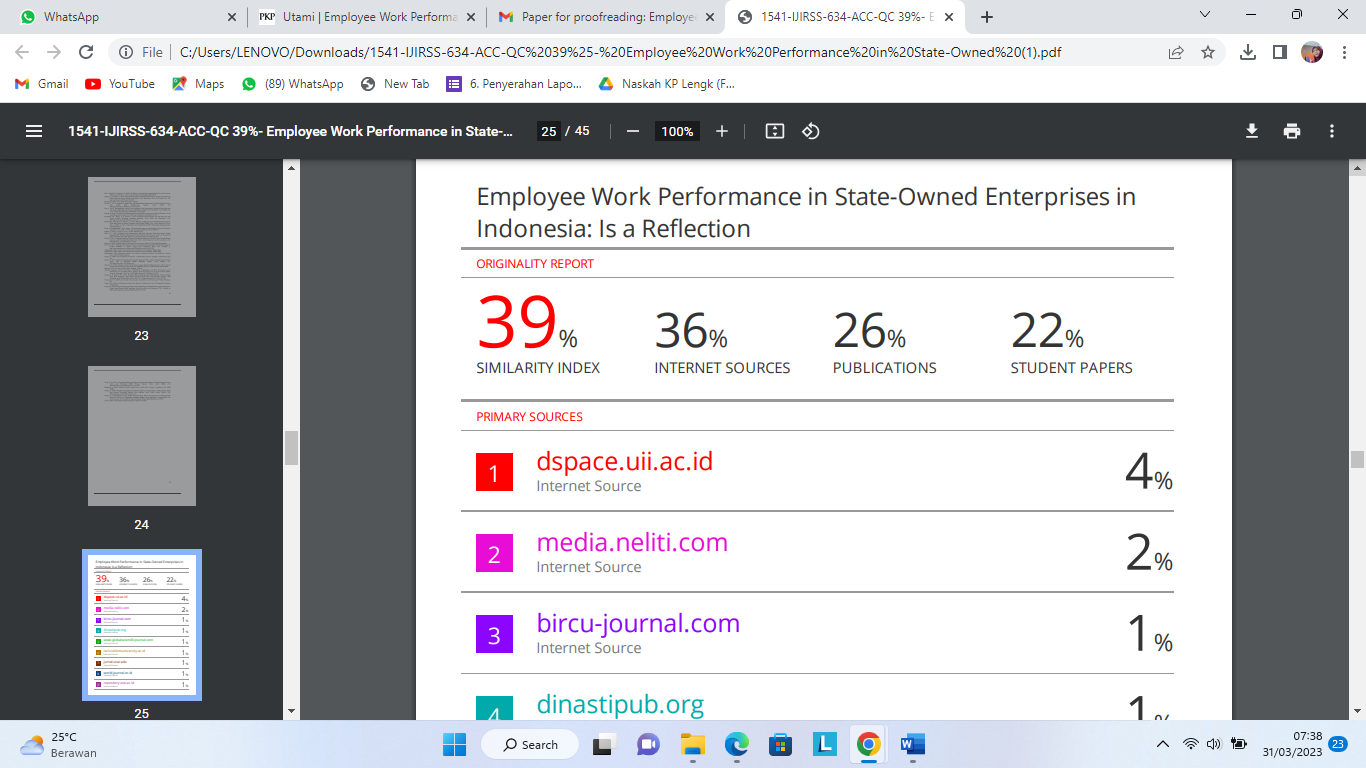 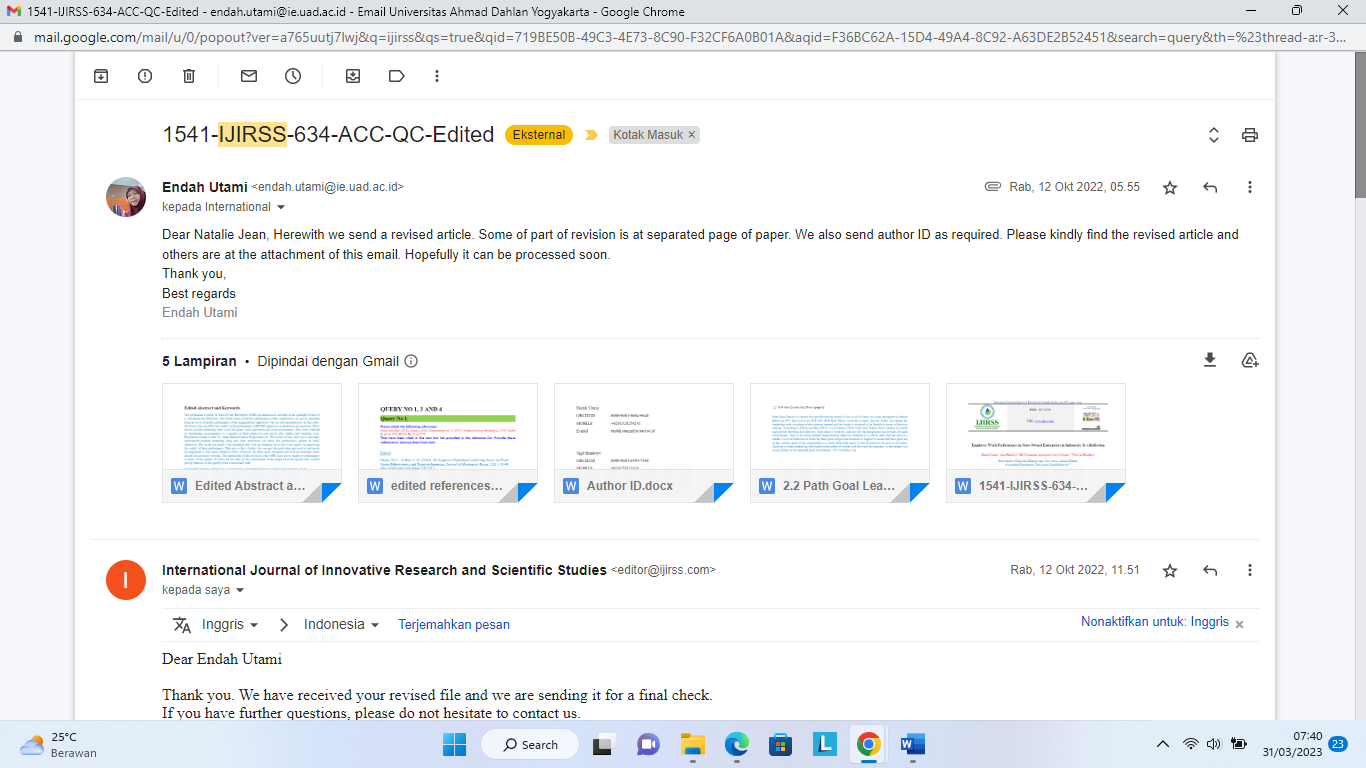 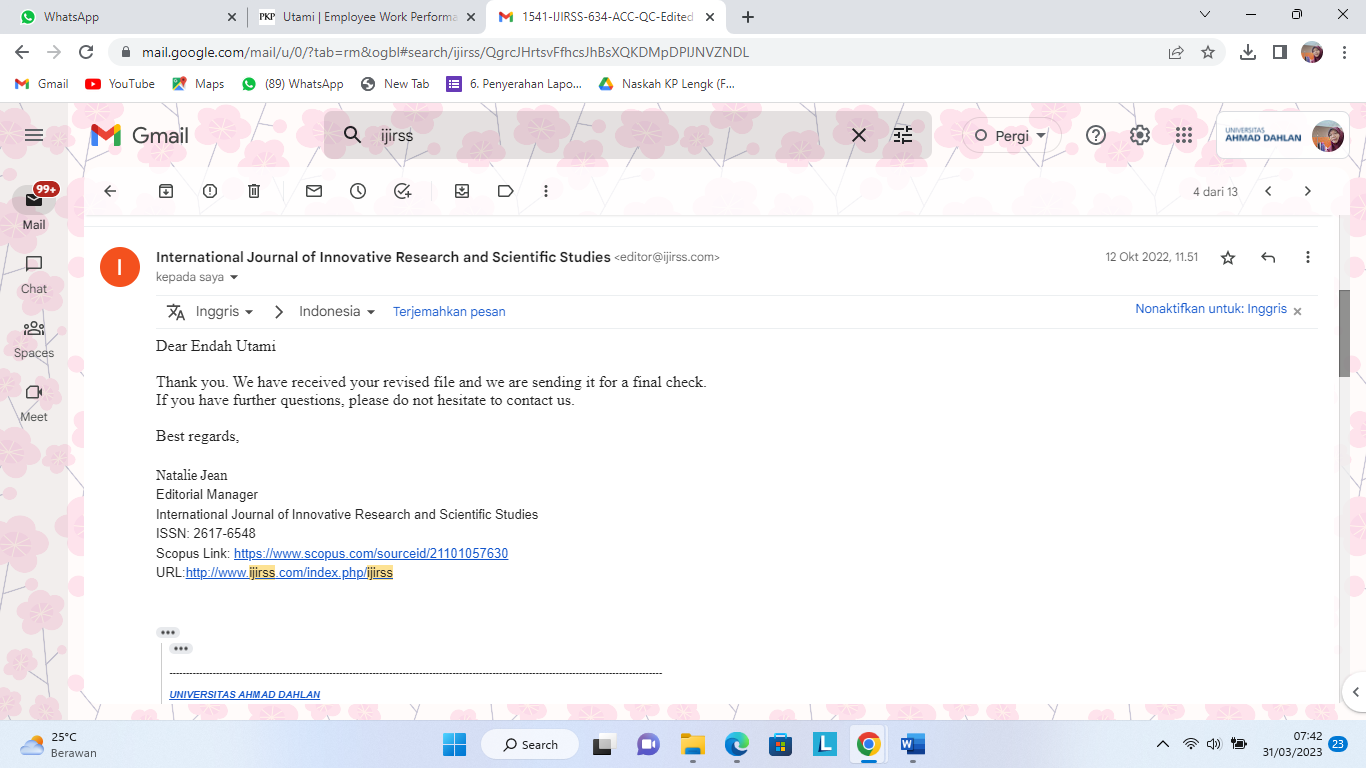 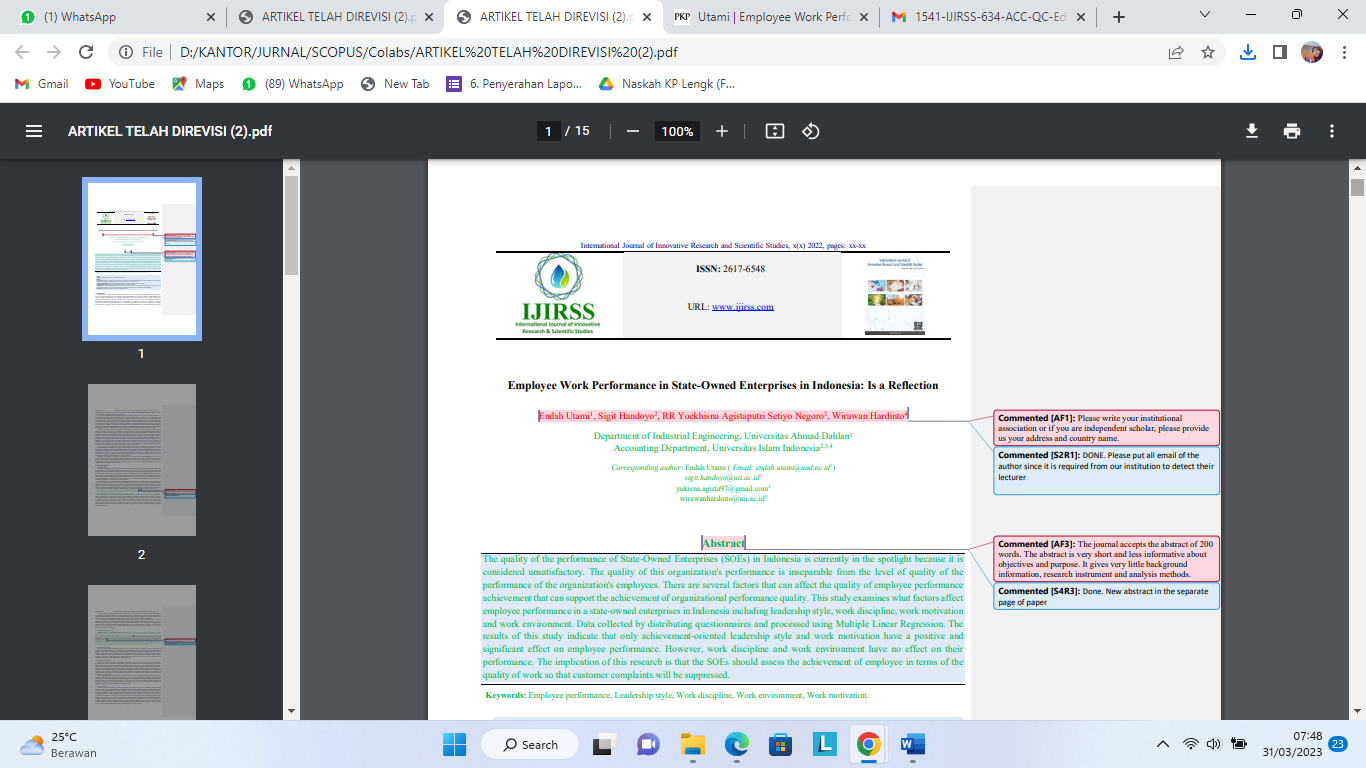 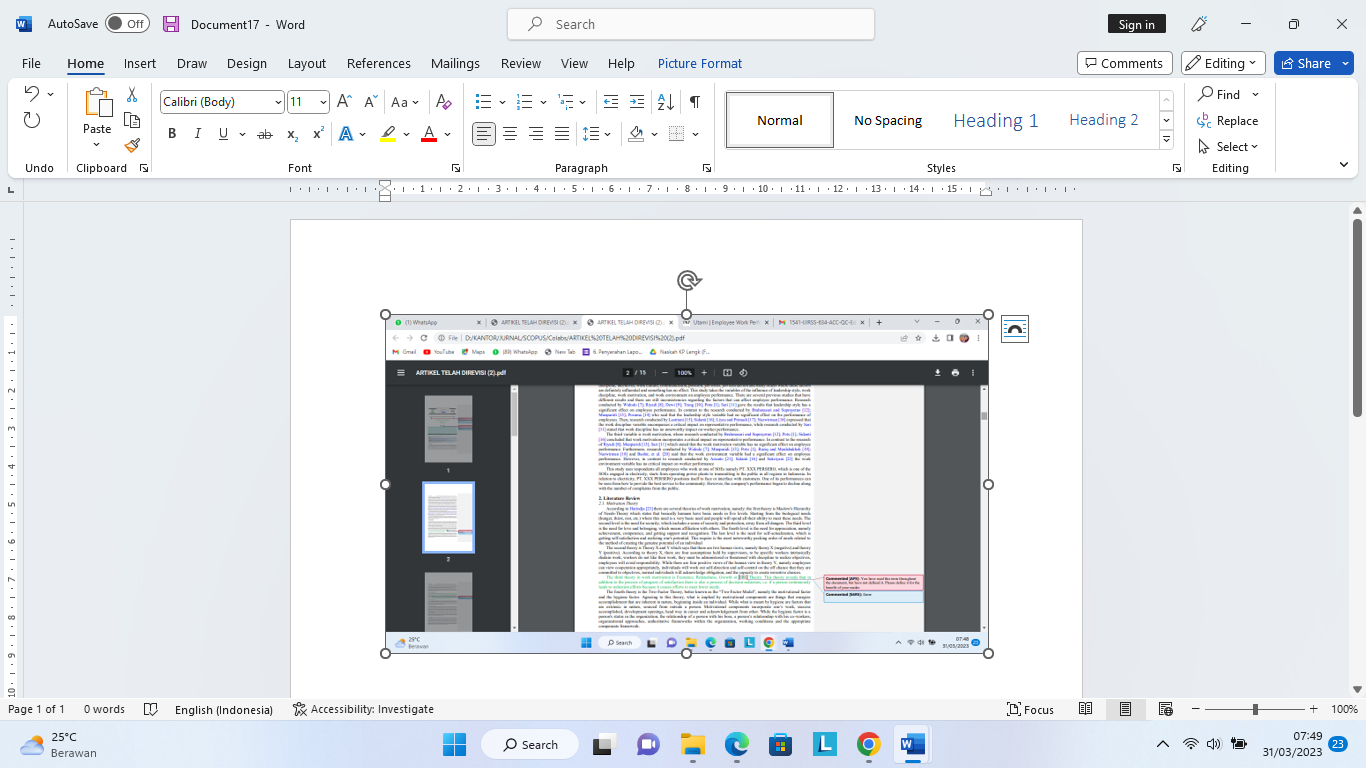 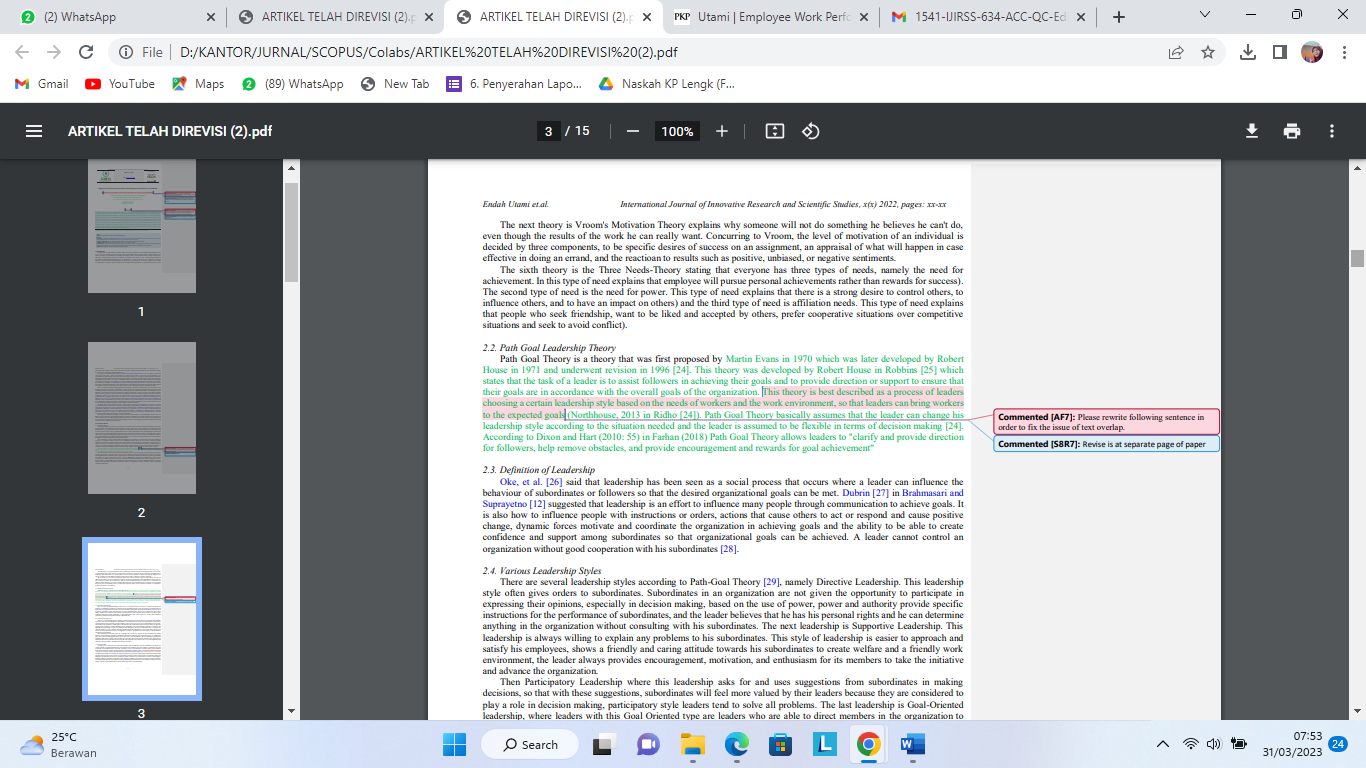 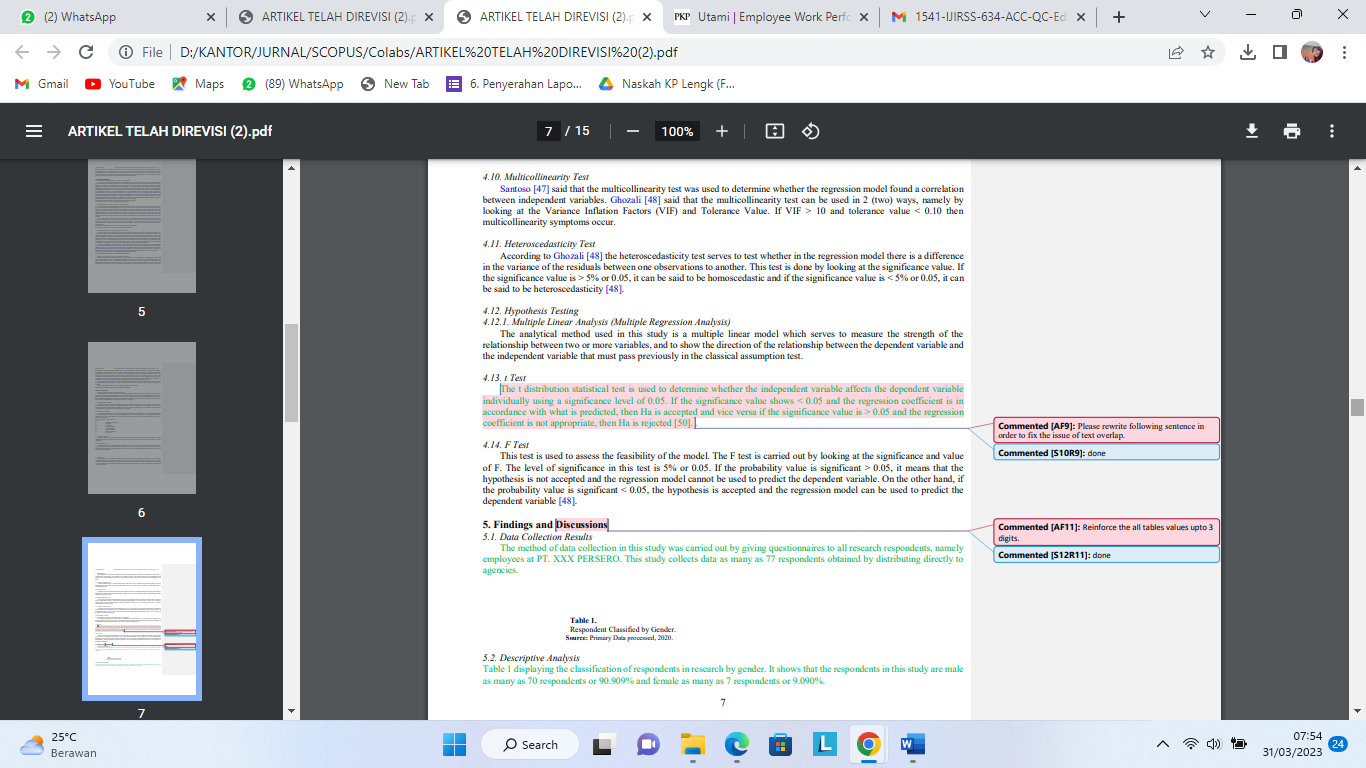 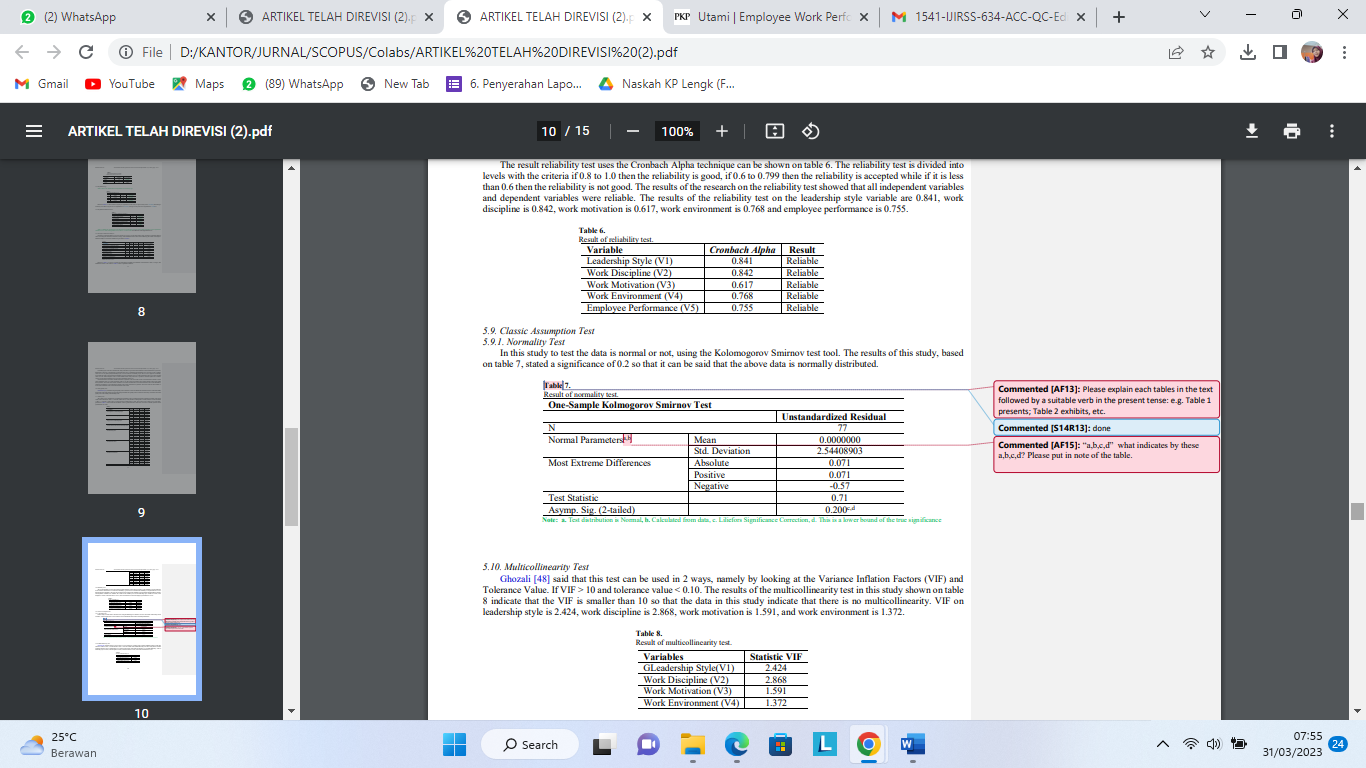 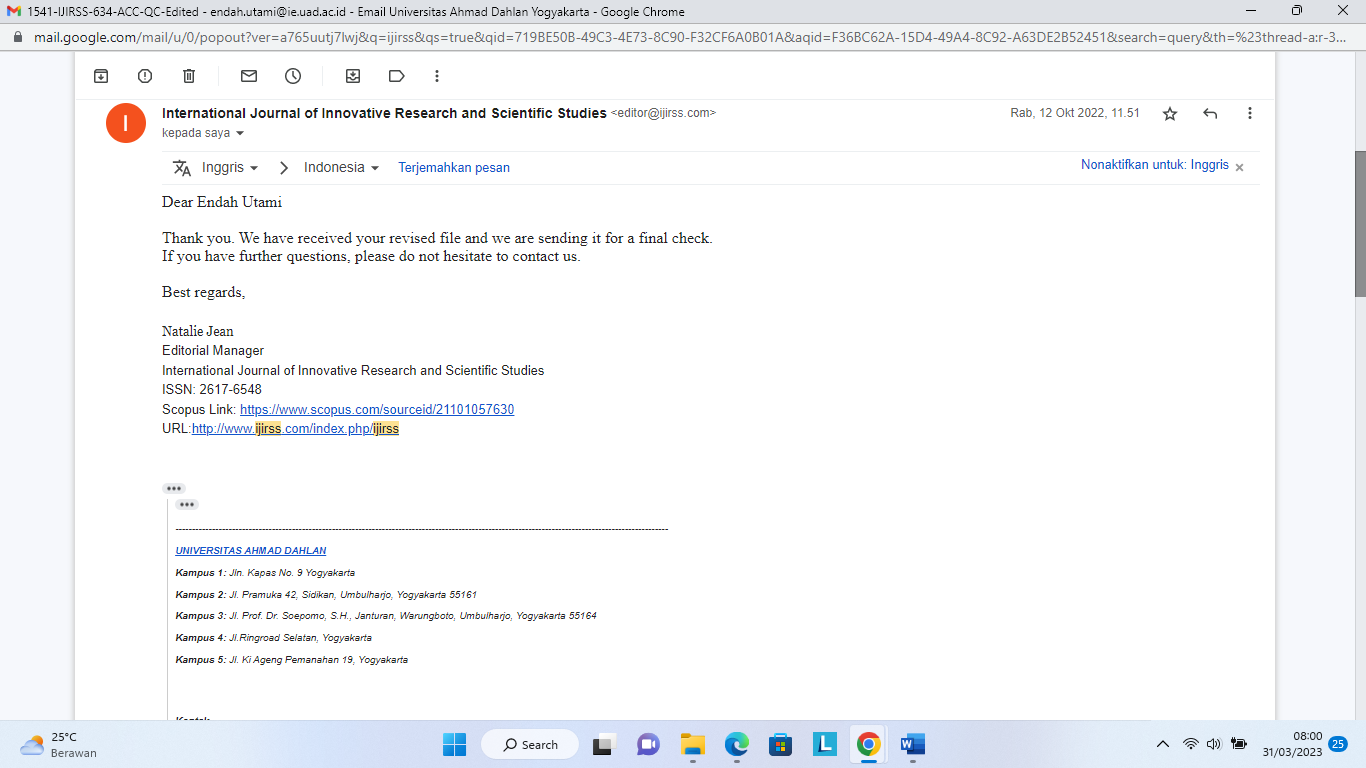 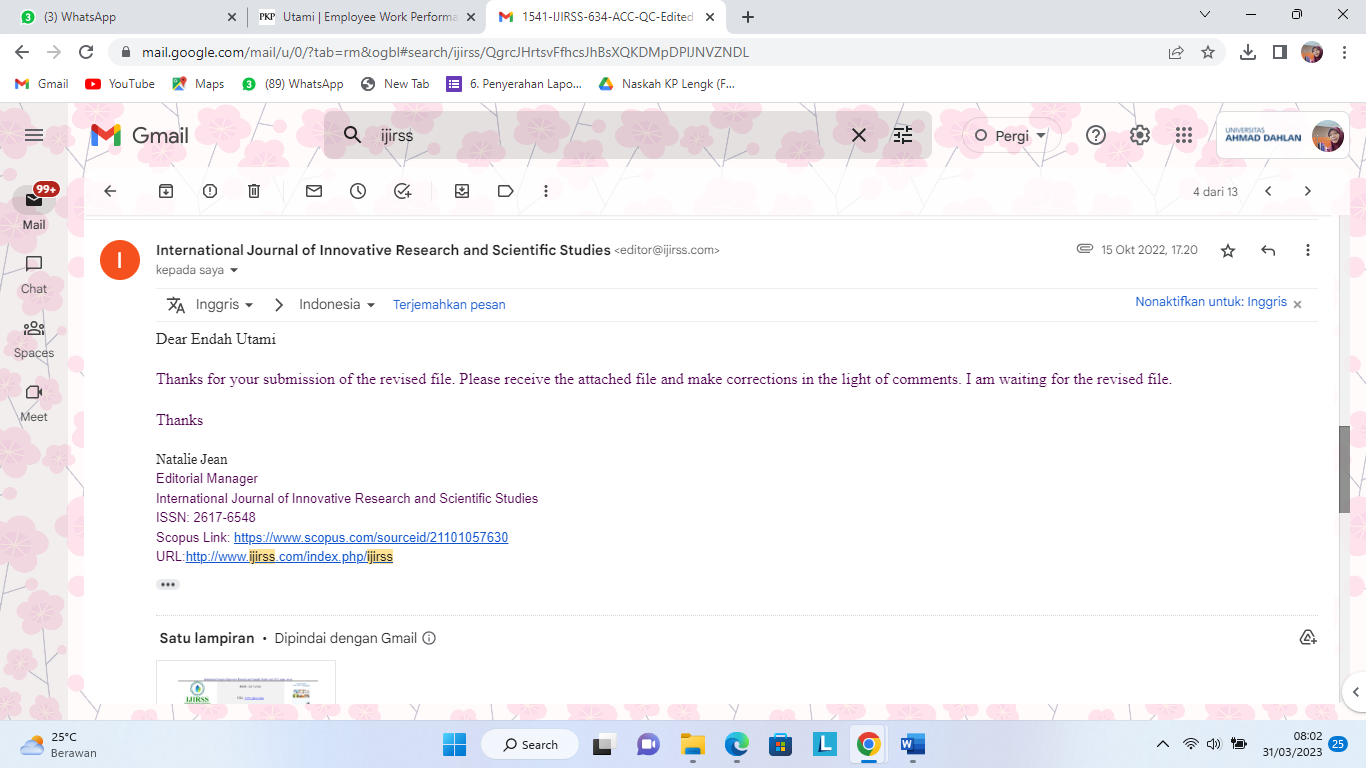 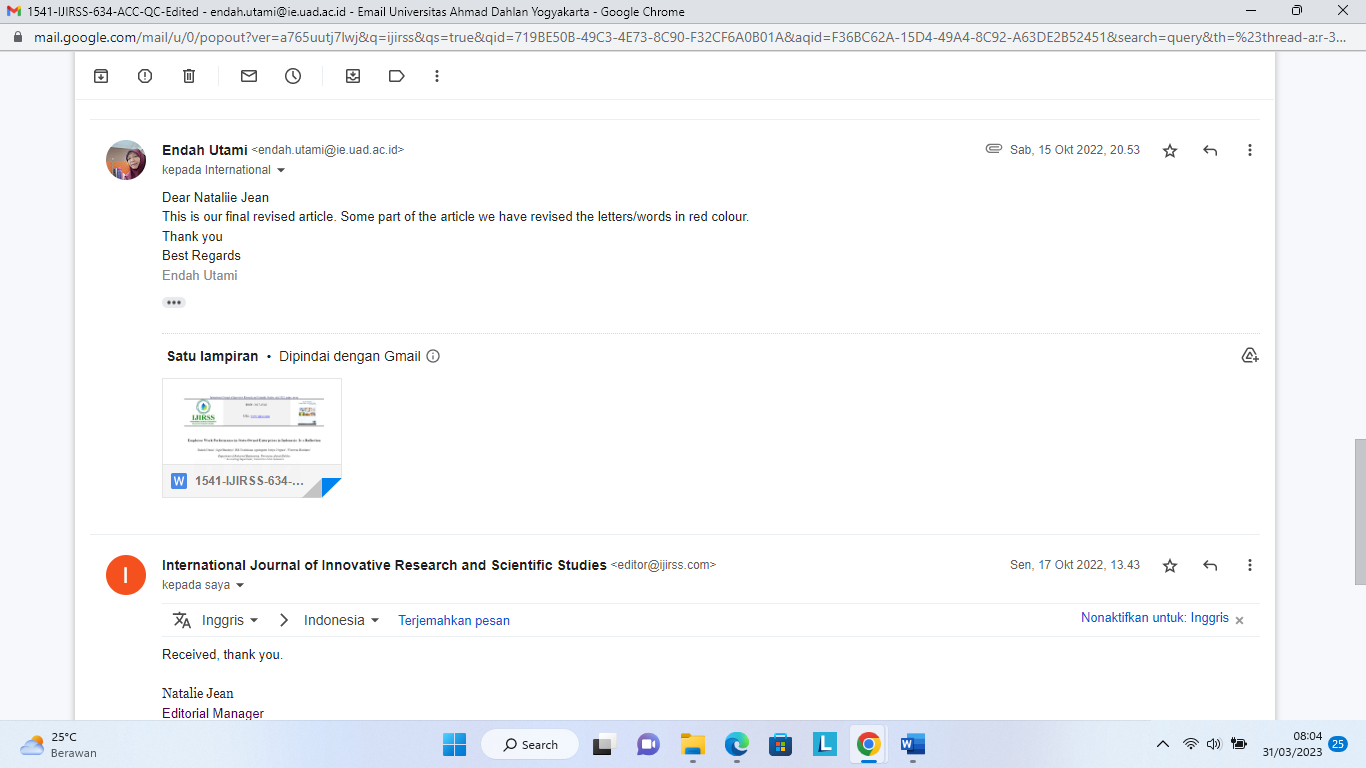 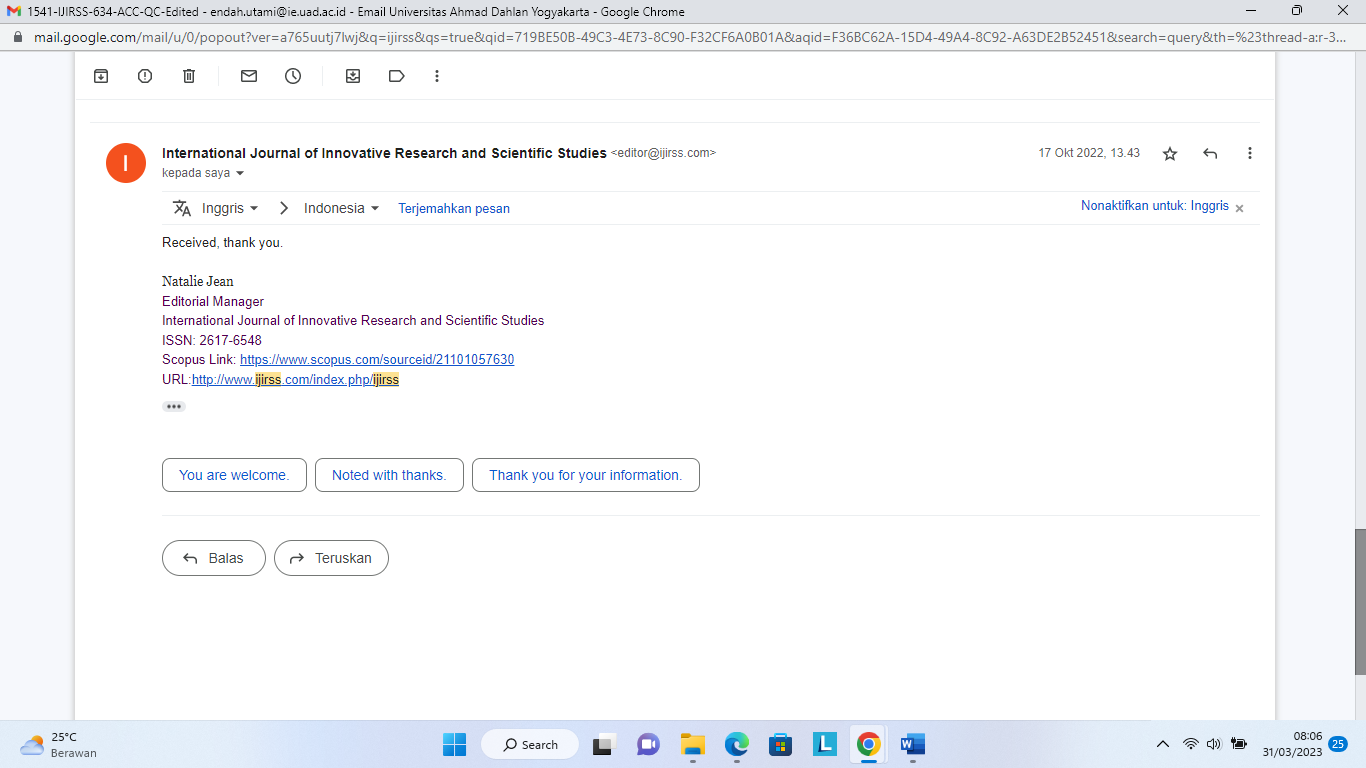 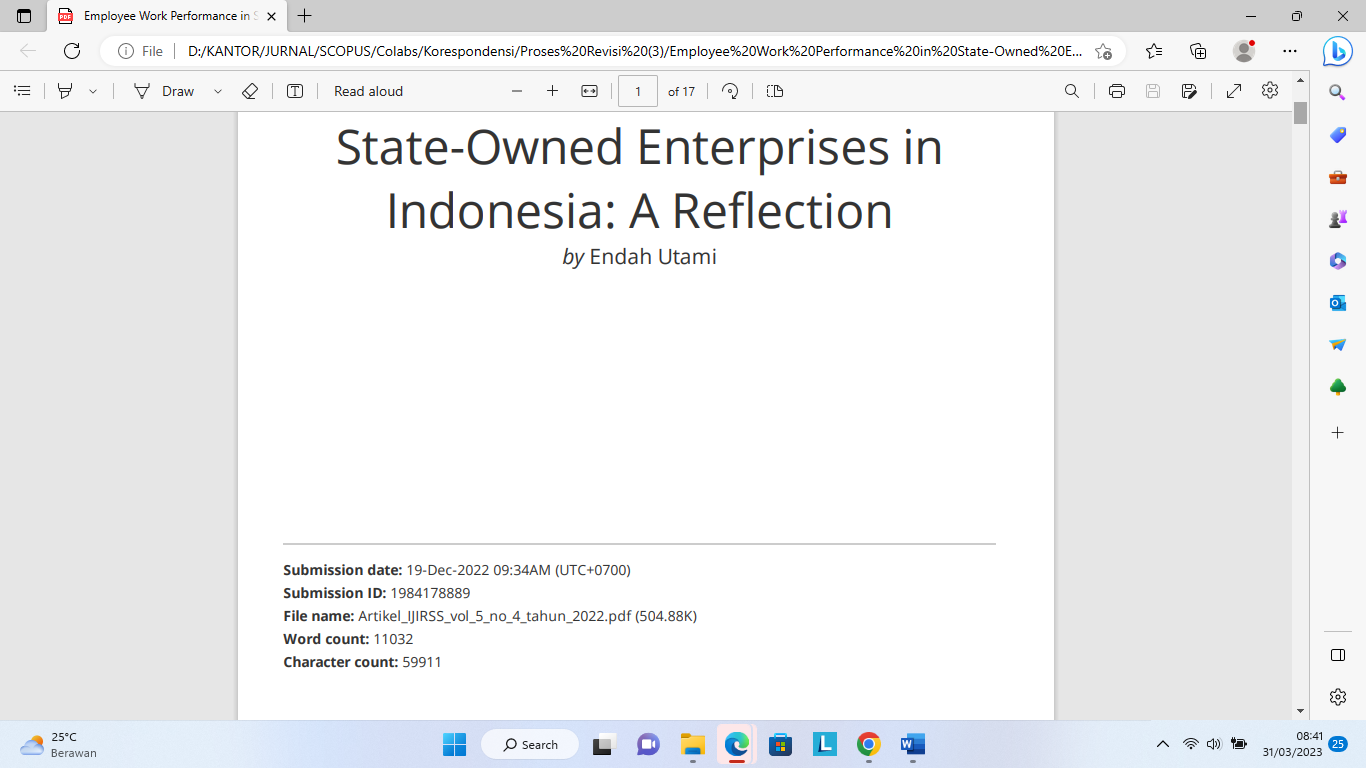 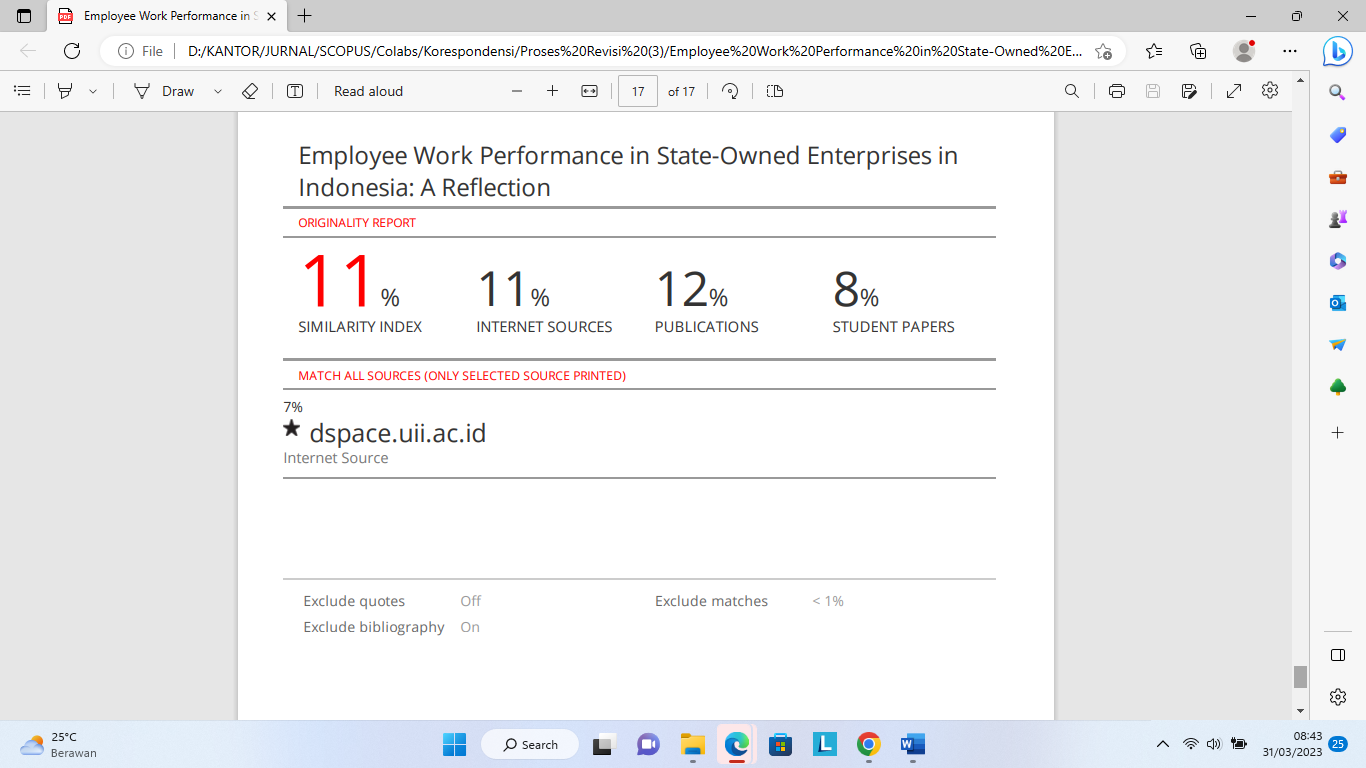 ACCEPTED22 SEPTEMBER 2022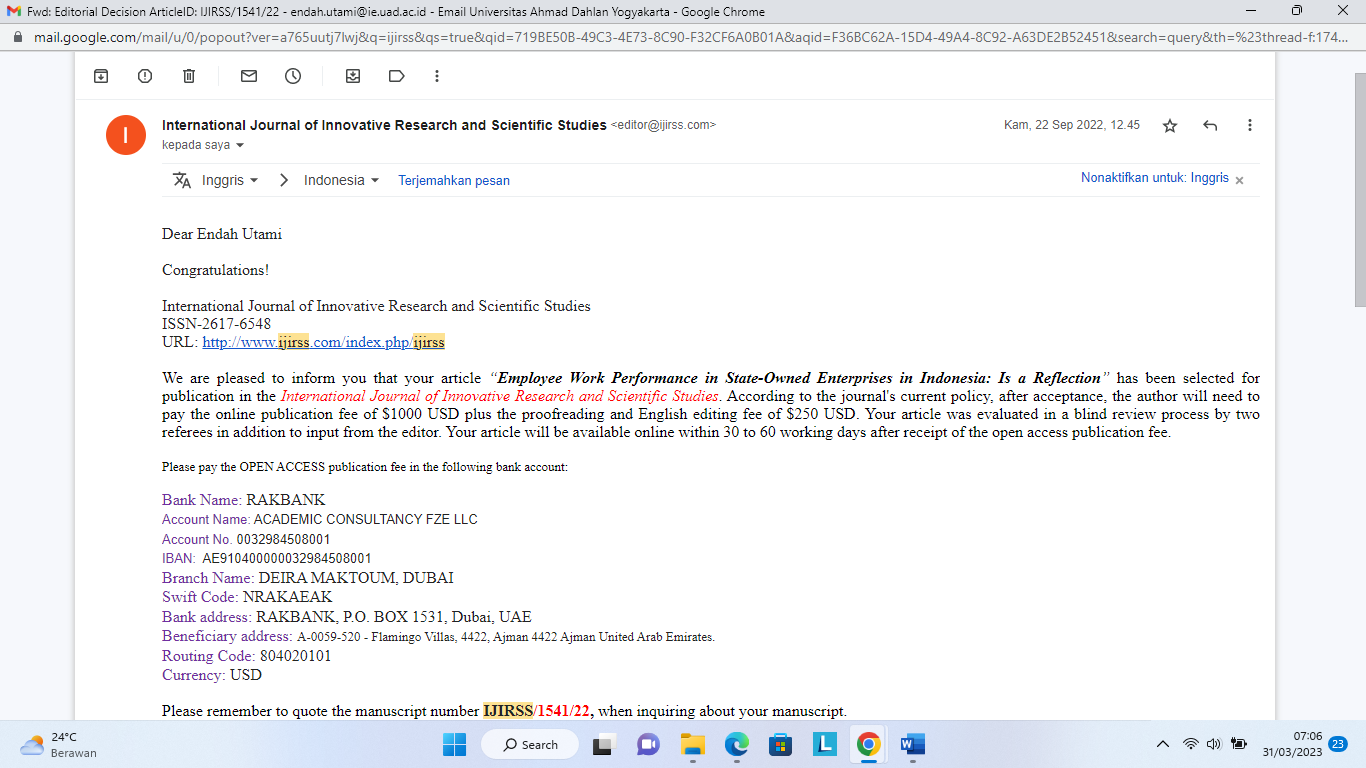 PUBLISHED31 OKTOBER  2022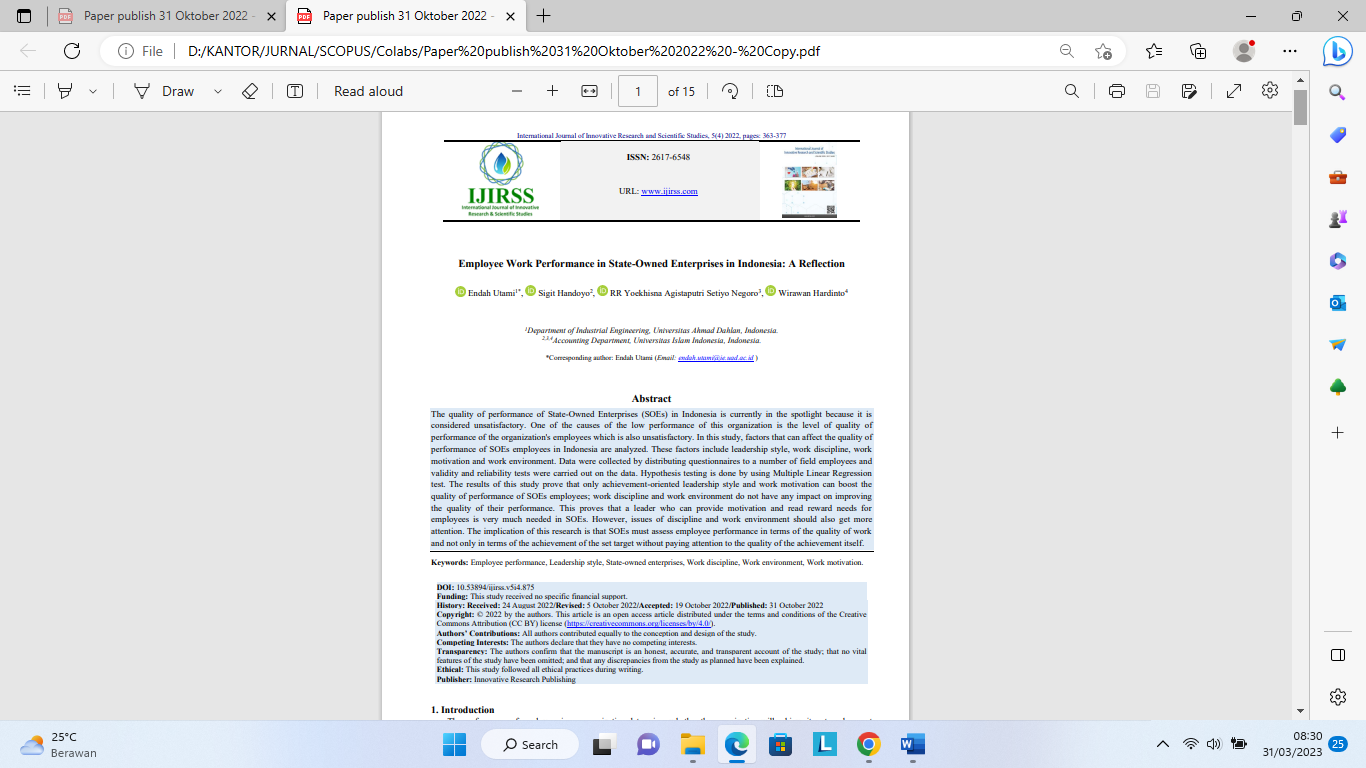 JudulEmployee Work Performance in State-Owned Enterprises in Indonesia: Is a ReflectionNama JurnalInternational Journal of Innovative Research and Scientific Studies, vol. 5 No. 4, Pp. 363-377, ISSN : 2617-6548  Tahun  2022PenulisEndah Utami, Sigit Handoyo, RR Yockhisna Setio Negoro, Wirawan HardintoNoPerihalTanggal1Proses Submisi24 Agustus 20222Penerimaan Submisi24 Agustus 20223Hasil review5 Oktober 20223Proses Revisi  6 Oktober 20224Accepted22 September 2022 5Published31 Oktober 2022 AUTHOR QUERY FORMQuery- No.Questions1Please check the following references-Dixon and Hart (2010), Farhan (2018), Kantiandagho et al. (2014), Frederick Irving Herzberg in 1959, Martin Evans in 1970, Robert House in 1970That have been cited in the text but not provided in the reference list. Provide these reference or remove them from text.3In these references, Please add missing volume number, issue number and page no.List of References[29]	F. Luthans, Organizational behaviour: Mcgraw-Hill, 2005.[35]	H. Pasolong, Public administration theory: Alphabet, 2007.[54]	D. F. Thomas Ng, How broadly does education contribute to job performance?: Wiley Periodicals, Inc, 2009.4Please complete properly the cited references of book review, working paper and conference paper. You will need to properly check the publisher, publisher country name, page no. List of References[1]	A. Potu, "Leadership, motivation and work environment influence on employee performance at the regional office of the directorate general of State Assets, North Sulawesi and Maluku, Manado," EMBA Journal, vol. 1, 2013.[2]	A. Pangarso and P. Susanti, "The effect of work discipline on employee performance in the basic social service bureau of the regional secretariat of West Java province," Journal of Theoretical and Applied Management, vol. 9, p. 147, 2017.[7]	T. Widodo, "The influence of the work environment, organizational culture, leadership on performance (Study on Employees of Sidorejo District, Salatiga City)," Scientific Journal Among Makati, vol. 3, 2010.[10]	D. S. Trang, "Leadership style and organizational culture influence on employee performance (Study on BPKP Representative of North Sulawesi Province)," EMBA Journal, vol. 1, p. 1640, 2013.[12]	I. Brahmasari and A. Suprayetno, "The influence of work motivation, leadership and organizational culture on employee job satisfaction and its impact on company performance (Case Study at PT. Pei Hai International Wiratama Indonesia)," Journal of Management and Entrepreneurship, vol. 10, 2008.[28]	D. Lina, "Analysis of the influence of leadership and organizational culture on employee performance with the reward system as a moderating variable," Journal of Accounting and Business Research, vol. 14, 2014.[39]	Y. Tongo, "The influence of leadership style and work discipline on the performance of members of the detachment a pelopo unit of the police mobile brigade," Journal of Business and Management Research, vol. 2, 2014.